108學年度第二學期九年級地科補考題庫（Ｄ）1.甲.氮氣；乙.氧氣；丙.臭氧；丁.水氣。上述哪些氣體在低層大氣中的含量比例會隨著時間、地點改變？　(A)甲乙　(B)甲丙　(C)乙丙　(D)丙丁。（Ａ）2.有關組成地球大氣的氣體，下列敘述何者正確？　(A)水氣是造成天氣變化的主要氣體　(B)氧氣能吸收大部分太陽輻射的紫外線　(C)氮氣是植物進行光合作用的必要氣體　(D)二氧化碳和氬氣是變動氣體。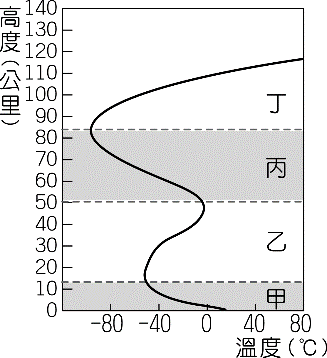 （Ｂ）3.附圖為地球大氣的垂直分層示意圖，根據此圖可知，地球大氣的垂直結構分為甲、乙、丙、丁四層，其分類依據為何？　(A)氣壓隨高度的變化　(B)氣溫隨高度的變化　(C)氣體組成隨高度的變化　(D)空氣密度隨高度的變化。（Ｂ）4.如圖，甲、乙、丙和丁層的名稱依序為何？　(A)對流層、臭氧層、中氣層、增溫層　(B)對流層、平流層、中氣層、增溫層  (C)對流層、增溫層、臭氧層、中氣層  (D)對流層、中氣層、平流層、增溫層。（Ｃ）5.如圖，哪些分層的氣溫會隨高度增加而上升？　(A)甲乙　(B)甲丙　(C)乙丁　(D)丙丁。                                  （Ａ）6.雷雨、閃電等瞬息萬變的天氣現象，主要是發生在圖中的哪一層？　(A)甲　(B)乙　(C)丙　(D)丁。（Ａ）7.有關氣壓的敘述，下列何者正確？　(A)空氣會由氣壓較高處往較低處流動　(B)大氣壓力是指單位體積內空氣的總重量　(C)氣壓值高於1013百帕時稱為高氣壓　(D)1atm＝1hPa。（Ｂ）8.下列哪一種方法可以促使空氣中的水氣含量達到飽和？　(A)降低空氣的高度　(B)降低空氣的溫度　(C)減少空氣中的水氣　(D)提高空氣的溫度。（Ｂ）9.甲.空氣中水氣達到飽和；乙.一團未飽和的空氣受熱上升；丙.水氣凝結形成小水滴；丁.此團空氣壓力大於外界環境氣壓；戊.此團空氣體積膨脹，溫度下降。關於雲的形成，甲∼戊排列依序為何？　(A)乙丁甲戊丙　(B)乙丁戊甲丙　(C)乙戊丁甲丙　(D)戊丁甲乙丙。（Ｄ）10.關於氣團的敘述，下列何者正確？　(A)氣團的性質不會因為經過不同的地理環境而改變　(B)夏季影響臺灣的氣團多發展成颱風　(C)同一氣團中，空氣的溼度和密度等性質在水平和垂直方向都十分相似　(D)同一氣團中，空氣的溫度與溼度等性質在水平方向十分相似。（Ｄ）11.關於鋒面的敘述，下列何者正確？　(A)冷鋒和暖鋒的交界處會形成鋒面　(B)兩個性質不同的氣團混合均勻後產生鋒面　(C)暖鋒為暖空氣切入冷空氣下方，使冷空氣抬升而形成　(D)冷鋒為冷空氣切入暖空氣下方，使暖空氣抬升而形成。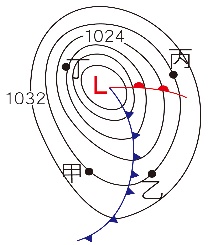 （Ｂ）12.附圖為亞洲某一地區的地面天氣圖，請根據圖示判斷甲、乙、丙、丁四地的氣溫，何處可能較為溫暖？　(A)甲　(B)乙　(C)丙  (D)丁。（Ｃ）13.如圖，關於乙地的天氣概況或預測，下列敘述何者正確？　(A)受暖鋒通過影響，溫度會急遽下降　(B)受暖鋒影響，帶來連續性降雨　(C)冷鋒即將抵達，天氣由晴轉多雲時陰，且降雨機會大增　(D)因高壓籠罩，天氣晴朗炎熱。                                                                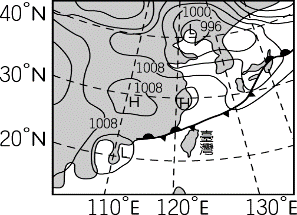 （Ａ）14.附圖為某日的地面天氣圖，此時正有一鋒面通過臺灣附近的上空。有關此鋒面造成的現象，下列敘述何者正確？　(A)此種鋒面通常移動緩慢　(B)即將通過臺灣上空的鋒面是冷鋒　(C)鋒面通過臺灣時，氣溫會明顯上升　(D)中央氣象局可能會發布低溫特報。（Ｃ）15.如附圖，若圖中鋒面前進方向不變，則未來幾天臺灣的天氣狀況可能為何？　(A)高溫晴朗　(B)強風豪大雨　(C)低溫多雲陣雨　(D)午後雷陣雨。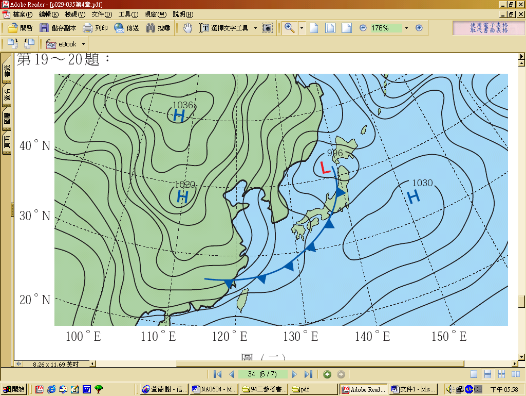 （Ｃ）16.若將主要影響臺灣5、6月天氣的鋒面稱為鋒面甲，影響11、12月天氣的鋒面稱為鋒面乙，則下列敘述何者錯誤？　(A)鋒面甲、乙都是氣團的交界處，只因氣團的強弱不同而形成不同鋒面　(B)鋒面甲和乙均會造成過境地區降雨　(C)鋒面甲和乙均會造成過境地區的氣溫大幅降低　(D)鋒面乙的移動速度較鋒面甲快，常於一、二天之內通過臺灣地區。（Ｃ）17.關於臺灣的氣象災害，下列敘述何者正確？　(A)北部地區在冬季時容易發生乾旱　(B)梅雨期在3~4月，颱風期在5~7月　(C)包含寒潮、梅雨、颱風、乾旱等　(D)臺灣年平均雨量高出世界平均值許多，並非缺水國家。（Ｄ）18.有關颱風的敘述，下列何者正確？(A)北半球的颱風是順時鐘旋轉　(B)颱風中心是颱風威力最強的區域　(C)颱風螺旋狀雲帶的外圍風速最強　(D)颱風中心移至陸地，稱為颱風登陸。（Ａ）19.關於氣象觀測的說明，下列何者錯誤？　(A)地面天氣圖是由氣象衛星拍攝獲得，分為可見光和紅外線兩種形式　(B)地面天氣圖是蒐集地面觀測站資料，由專業人員利用電腦繪製而成　(C)利用探空氣球攜帶各式電子儀器，可獲得高空氣象資料　(D)以氣象雷達進行遙測，可以得知降水的強度與區域。（Ｄ）20.天氣預報說臺北市明天降雨機率40%的意思應為下列何者？　(A)明天將有約40%的時間在下雨　(B)臺北市將有約40%的面積會下雨　(C)明天將有40%的機會下豪大雨　(D)明天大約有四成的機率會下雨。（Ａ）21.請問在何種天氣下，山區最容易發生山崩？　(A)傾盆大雨　(B)強風席捲　(C)烏雲密布　(D)陽光普照。（Ｃ）22.臺灣在下列哪個月分中，最可能因颱風而發生洪水災害？　(A)一月　(B)五月　(C)七月　(D)十二月。（Ｄ）23.臺灣地區容易發生洪水的因素不包括下列何者？　(A)雨量多且集中　(B)河流短促　(C)地形陡峭　(D)四面環海。（Ｂ）24.下列哪一項較不可能是洪水造成的結果？　(A)農作物損毀　(B)地層下陷　(C)沖積平原　(D)公路交通中斷。（Ｃ）25.下列哪一種做法對山崩或洪水災害的減緩最沒有幫助？　(A)修築堤防　(B)造林植樹　(C)剷光雜草　(D)建排水溝。（Ａ）26.臺灣地震消息的發布，是由下列哪一個機構負責？　(A)中央氣象局　(B)農委會　(C)新聞局　(D)環保署。（Ｂ）27.地震發生時，下列哪一種應變措施不恰當？　(A)躲在堅固的梁、柱或家具旁　(B)在戶外應快速跑入建築物室內躲避  (C)減低車速靠邊停車  (D)如時間允許，迅速關閉電源和瓦斯。（Ｄ）28.下列關於臺灣地震發生的敘述，何者錯誤？　(A)因臺灣經常發生地震，所以平時就應做好防震準備　(B)臺灣位於環太平洋地震帶上　(C)因受到菲律賓海板塊與歐亞板塊推擠的影響，臺灣經常發生地震　(D)因為板塊交界位在臺灣東部，所以地震只會發生在花東一帶。（Ｃ）29.下列哪一個地點的地震發生原因，不是因為板塊推擠所造成？　(A)日本　(B)印尼　(C)澳洲　(D)菲律賓。（Ｄ）30.臺灣地區東部海域，終年有哪一個洋流通過？其流向為何？　(A)南海海流；由北往南流　(B)南海海流；由南往北流　(C)黑潮；由北往南流  (D)黑潮；由南往北流。（Ｂ）31.聖嬰現象發生時，太平洋東部赤道地區的海水表面溫度會較正常時期為何？　(A)低　(B)高　(C)不變　(D)不一定。（Ｄ）32.南美洲西岸祕魯一帶的沿海漁民，在2～7年會發現附近海域水溫增高許多，漁獲量也大量減少，此現象稱為什麼？　(A)海水溫暖效應　(B)全球暖化　(C)聖誕現象　(D)聖嬰現象。（Ｄ）33.酸雨對環境會帶來許多負面的影響，下列哪一項敘述與酸雨較無關係？　(A)建物和雕像的腐蝕速率加快　(B)植物生長減緩　(C)湖泊酸化　(D)地層下陷。（Ａ）34.大氣中二氧化碳、甲烷等氣體近百年來含量有增加的趨勢，其可能原因為何？甲.大量燃燒化石燃料；乙.砍伐森林，使林木數量減少；丙.使用氟氯碳化物；丁.臭氧洞擴大，紫外線增加。　(A)甲乙　(B)甲丁　(C)乙丙　(D)丙丁。（Ｄ）35.下列哪些現象是受到溫室效應增強所產生的影響？甲.全球平均溫度降低；乙.沙漠化加劇；丙.平均海平面上升；丁.動物繁殖週期改變。　(A)甲乙丙　(B)甲乙丁　(C)甲丙丁　(D)乙丙丁。（Ａ）36.下列哪一個物質是造成臭氧破洞的元兇？　(A)氟氯碳化物　(B)二氧化碳　(C)氮氧化物　(D)甲烷。（Ｂ）37.下列哪一種現象和臭氧洞較無關係？　(A)各國逐漸禁用氟氯碳化物　(B)全球平均溫度升高　(C)紫外線指數增加　(D)南半球罹患皮膚癌比例較北半球高。（Ｂ）38.若地球大氣中缺乏溫室氣體，地表平均溫度將會如何變化？　(A)上升　(B)下降　(C)先下降後上升　(D)維持不變。（Ｃ）39.有關冬季臺灣附近的表面洋流，下列敘述何者正確？　(A)因東北季風盛行，使得臺灣東側有一股由北向南的較冷海水流入　(B)臺灣北部四周只會受溫暖的黑潮海水影響，氣候溫暖　(C)臺灣南部海域有黑潮支流向北流經臺灣西部沿海地區　(D)黑潮終年流經臺灣東部，故臺灣東部有冷海水流過。（Ｃ）40.下列有關太陽輻射進入大氣的過程敘述，何者錯誤？　(A)有些被大氣反射　(B)有些穿透大氣　(C)大部分被大氣吸收　(D)大部分被地表吸收。